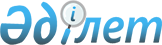 О внесении изменений и дополнений в решение от 7 февраля 2014 года № 2 "Об образовании избирательных участков на территории Житикаринского района"
					
			Утративший силу
			
			
		
					Решение акима Житикаринского района Костанайской области от 23 октября 2015 года № 7. Зарегистрировано Департаментом юстиции Костанайской области 29 октября 2015 года № 5972. Утратило силу решением акима Житикаринского района Костанайской области от 28 ноября 2017 года № 01
      Сноска. Утратило силу решением акима Житикаринского района Костанайской области от 28.11.2017 № 01 (вводится в действие по истечении десяти календарных дней после дня его первого официального опубликования).
      В соответствии со статьей 23 Конституционного закона Республики Казахстан от 28 сентября 1995 года "О выборах в Республике Казахстан" РЕШИЛ:
      1. Внести в решение от 7 февраля 2014 года № 2 "Об образовании избирательных участков на территории Житикаринского района" (зарегистрировано в Реестре государственной регистрации нормативных правовых актов за № 4462, опубликовано 13 марта 2014 года в газете "Житикаринские новости") следующие изменения и дополнения:
      в приложении к указанному решению:
      в избирательном участке № 376:
      строки "улица Тарана, дома №№ 2, 4, 6, 8, 10, 12, 14, 16, 18, 18А, 20, 22, 24, 26, 32, 35;
      улица 40 лет Октября, дома №№ 1, 2, 3, 4, 5, 6, 7, 8, 10, 11, 12, 13, 14, 15, 16, 17, 18, 19, 20, 21, 23, 24, 25, 26;" исключить;
      избирательный участок № 375 дополнить строками следующего содержания:
      "улица Тарана, дома №№ 2, 4, 6, 8, 10, 12, 14, 16, 18, 18А, 20, 22, 24, 26, 32, 35;
      улица 40 лет Октября, дома №№ 1, 2, 3, 4, 5, 6, 7, 8, 10, 11, 12, 13, 14, 15, 16, 17, 18, 19, 20, 21, 23, 24, 25, 26.".
      2. Контроль за исполнением настоящего решения возложить на руководителя государственного учреждения "Аппарат акима Житикаринского района" Сагитову А.Н.
      3. Настоящее решение вводится в действие по истечении десяти календарных дней после дня его первого официального опубликования.
      СОГЛАСОВАНО   
      Председатель   
      Житикаринской районной   
      избирательной комиссии   
      _____________ Ж. Дарбаев   
      23 октября 2015 года
					© 2012. РГП на ПХВ «Институт законодательства и правовой информации Республики Казахстан» Министерства юстиции Республики Казахстан
				
Аким
Житикаринского района
А. Ибраев